Anne Sofie von OtterMezzo-SopranoBoasting an unrivalled and multi award-winning discography, mezzo-soprano Anne Sofie von Otter’s versatility has seen her work with legendary artists ranging from the late greats of Carlos Kleiber, Claudio Abbado and Giuseppe Sinopoli to Elvis Costello, Brad Mehldau and Rufus Wainwright III.An ever-evolving repertoire has played a key role in sustaining Swedish-born von Otter's international profile, from an early position as the superlative Octavian (Der Rosenkavalier) of her generation, giving performances around the world, to her recent acclaimed creation of Leonora in the world premiere of Thomas Adès’ The Exterminating Angel at Salzburger Festspiele and the Royal Opera House, Covent Garden. Other recent highlights include Countess Geschwitz in Christoph Marthaler’s production of Lulu at Staatsoper Hamburg, Madame de Croissy (Dialogues des Carmélites) at Théâtre des Champs-Élysées, L’Opinion Publique (Orphée aux Enfers) at Salzburger Festspiele in Barrie Kosky’s new production, and the leading role of Charlotte Andergast in the world premiere of Sebastian Fagerlund’s Höstsonaten for Finnish National Opera. This season, von Otter returns to Opéra National de Paris as Mérope in Enescu’s Oedipe, staged by Wajdi Mouawad and conducted by Ingo Metzmacher, and reprises her acclaimed Marcellina in Christof Loy’s Le nozze di Figaro at Bayerische Staatsoper with conductor Thomas Hengelbrock.Anne Sofie von Otter is one of today's most recorded artists with an incomparable catalogue built across a career now spanning more than four decades at the very top of her profession. A lengthy and exclusive relationship with Deutsche Grammophon produced a wealth of acclaimed recordings including the Grammy-winning Mahler Des Knaben Wunderhorn with Claudio Abbado, Handel’s Ariodante, Giulio Cesare and Hercules with Marc Minkowski and a collaboration with pop legend Elvis Costello on For the Stars. On Naïve Classique, her double CD of Mélodies and Chansons, Douce France, received the 2015 Grammy Award for Best Classical Solo Vocal Album. Von Otter immortalized many of her operatic characters on disc: Octavian with Bernard Haitink and the Staatskapelle Dresden and on DVD with Wiener Staatsoper under Carlos Kleiber; Cherubino (Le nozze di Figaro) under James Levine; La clemenza di Tito and Orfeo ed Euridice under Sir John Eliot Gardiner; and Ariadne auf Naxos under Giuseppe Sinopoli.Equally recognized as a concert and recital singer of exceptional gifts, Anne Sofie von Otter’s career has taken her around the globe as a regular presence on the world’s most important stages excelling in a diverse repertoire including works by Mahler, Berlioz, Bach and Kurt Weill and her expansive Lieder recordings range from classics by Schubert, Schumann, Wolf and Mahler, through lesser-known compilations from Cécile Chaminade, Korngold, Peterson-Bergen and Stenhammar. Anne Sofie von Otter’s 2021/22 season includes two special projects: ‘Eine Winterreise’ for Theater Basel, an intimate evening of music theatre conceived by Christoph Loy and inspired by the songs of Franz Schubert, together with accompanist Kristian Bezuidenhout, and on a major European tour, Songs of Love and Death, a new chamber pairing of songs by Schubert and Wainwright together with string quartet Brooklyn Rider. In concert, she joins RTE National Symphony Orchestra and Jaime Martín for Schubert Orchestrated Lieder, Berliner Barock Solisten for Pergolesi’s Stabat Mater at Berlin Philharmonie and Alte Oper Frankfurt, Västerås Sinfonietta for Shostakovich’s Six Poems of Marina Tsvetaeva, and with the Norwegian Chamber Orchestra and conductor Pekka Kuusisto, a festive programme including excerpts from Mikael Karlsson’s recently premiered song cycle, So we will vanish.  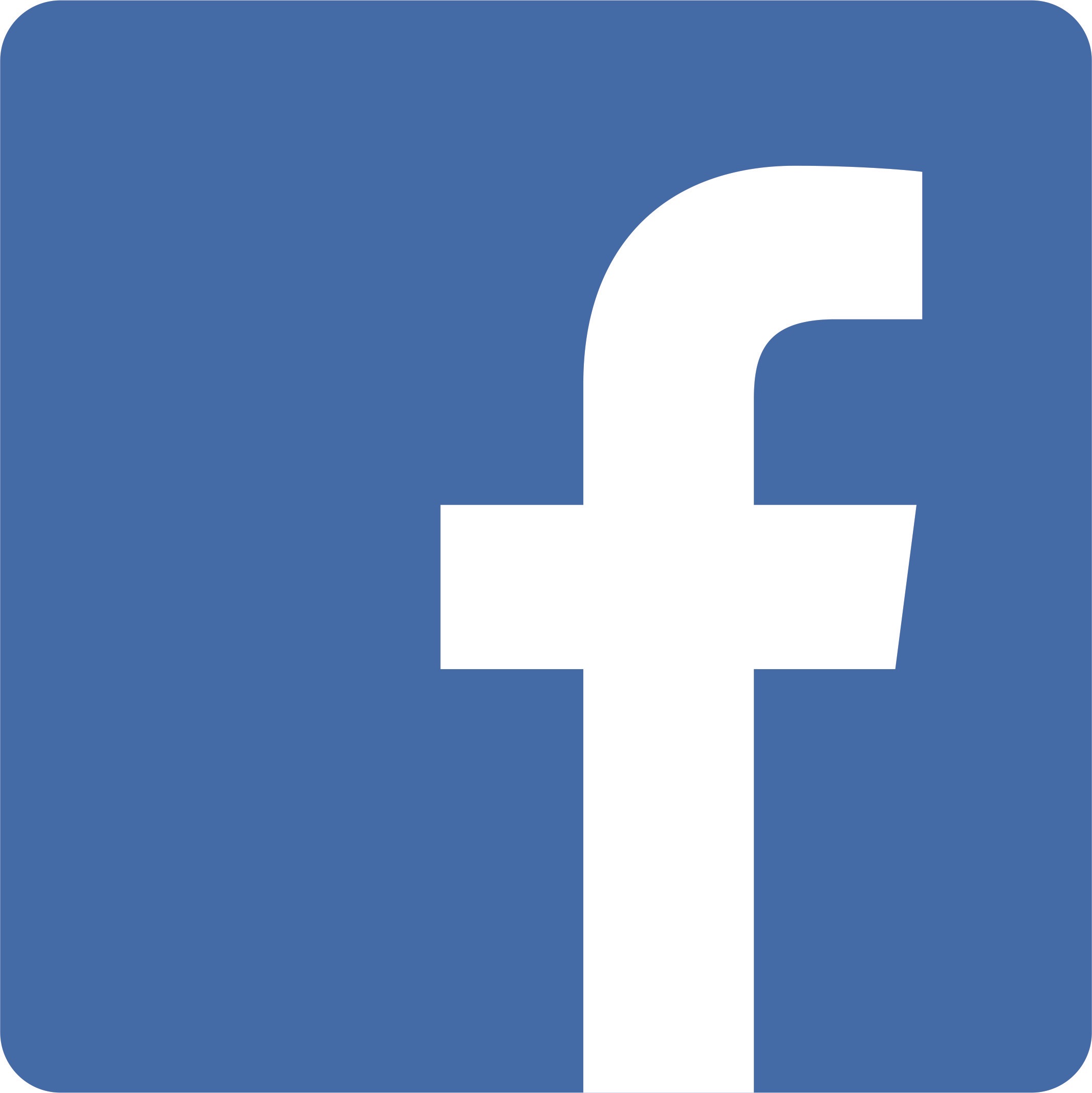  annesofievonotter